TujuanSebagai pedoman bagi pemberian bantuan biaya pelatihan/ pemakalah bagi dosen dan tenaga kependidikan Fakultas Kedokteran Universitas RiauRuang LingkupProsedur kerja ini berlaku untuk pemberian bantuan biaya pelatihan/ pemakalah bagi dosen NIDN dan NIDK serta tenaga kependidikan Fakultas Kedokteran Universitas RiauIstilah dan DefinisiBantuan biaya pelatihan/pemakalah adalah bantuan biaya yang diberikan oleh Fakultas Kedokteran Universitas Riau kepada dosen NIDN dan NIDK serta tenaga kependidikan atas pelatihan/pemakalah/workshopPelatihan adalah kegiatan melatih dan mengembangkan keterampilan dan pengetahuan yang menghasilkan sertifikat kompetensi sesuai indikator kinerja utama universitasPemakalah adalah kegiatan mendiseminasikan hasil penelitian baik secara oral maupun poster baik nasional maupun internasionalDosen NIDN adalah dosen tetap Fakultas Kedokteran Universitas Riau yang memiliki Nomor Induk Dosen Nasional (NIDN) dari Kementerian Pendidikan dan KebudayaanDosen NIDK adalah dosen Fakultas Kedokteran Universitas Riau yang berpangkal pada instansi pangkal lain yang memiliki Nomor Induk Dosen Khusus (NIDK) dari Kementerian Pendidikan dan KebudayaanTanggung JawabPemberian bantuan biaya pelatihan/ pemakalah bagi dosen dan tenaga kependidikan merupakan tanggungjawab Wakil Dekan Bidang Umum dan Keuangan berkoordinasi dengan Wakil Dekan Bidang Akademik, Unit Penelitian dan Pengabdian Kepada Masyarakat, Tim Indikator Kinerja Utama, Pejabat Pembuat komitmen dan Bagian Keuangan.Kriteria PencapaianTercapainya peningkatan kualitas dan kuantitas kualifikasi dosen di Fakultas Kedokteran  Universitas Riau sesuai target Indikator Kinerja UtamaAlur ProsesPersyaratan pengusul pelatihan:Dosen memiliki NIDN atau NIDK atau tenaga kependidikan di lingkungan FK UNRIMemiliki undangan pelatihan dari panitia yang ditujukan kepada Dekan FK UNRITidak mendapatkan bantuan pelatihan dari pihak lainBantuan berupa biaya registrasi atau akomodasi dan perjalanan dinas maksimal Rp 7.500.000,-Persyaratan pengusul pemakalah:Dosen memiliki NIDN atau NIDK atau tenaga kependidikan di lingkungan FK UNRIBukan merupakan luaran wajib hibah penelitianTidak mendapatkan bantuan seminar dari pihak lainBesaran bantuan maksimal sebagai berikut:Seminar internasional: pemakalah oral Rp 10.000.000,- dan poster Rp 7.000.000,-Seminar internasional dalam negri: pemakalah oral Rp 7.000.000,- dan poster Rp 6.000.000,-Seminar nasional: pemakalah oral Rp 6.000.000,- dan poster Rp 4.000.000,-Prosedur umum:Dosen NIDN atau NIDK  mengajukan permohonan tertulis bantuan biaya pelatihan/ pemakalah kepada Dekan, dimasukkan ke Bagian UmumPemohon melengkapi dokumen persyaratan sebagai berikut:Pelatihan:Undangan dari panitia yang ditujukan ke dekanPemakalah:Letter of Acceptance (LoA) makalahSurat pernyataan artikel bukan merupakan luaran wajib hibah penelitian dan pengabdianDekan mendisposisi permohonan tersebut kepada Wakil Dekan Bidang Umum dan KeuanganBerkas diteruskan ke Unit Penelitian dan Pengabdian Kepada Masyarajat FK UNRI untuk diverifikasi peserta pemakalah dan kepada Tim Indikator Kinerja Utama untuk peserta pelatihanHasil verifikasi dikembalikan ke Wakil Dekan Bidang Umum dan Keuangan untuk diteruskan ke Bagian Keuangan Bagian Keuangan memproses pencairan uang muka kegiatan Bagian keuangan akan menginformasikan kepada pengusul setelah proses pencairan selesai untuk mendapatkan uang muka kegiatanPemohon wajib menyerahkan bukti fisik berupa bukti pembayaran registrasi serta perjalanan dinas (disesuaikan dengan bantuang yang diterima) selambat lambatnya dua hari setelah kepulangan atau selesai kegiatan untuk mendapatkan pelunasan bantuan Pemohon wajib menyerahkan bukti fisik berupa sertifikat pelatihan atau seminar serta prosidingnya ke Unit Penelitian dan Pengabdian Kepada Masyarakat FK UNRI selambat lambatnya 2 hari setelah selesai kegiatanDiagram alirReferensiDokumen TerkaitPerjanjian Kinerja Dekan dan Rektor UNRIUnit TerkaitBagian Umum dan KeuanganUnit Penelitian dan Pengabdian Kepada MasyarakatTim Indikator Kinerja UtamaCatatan Perubahan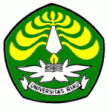 PROSEDUR KERJA/INSTRUKSI KERJA(Bantuan Biaya Pelatihan/pemakalah)PROSEDUR KERJA/INSTRUKSI KERJA(Bantuan Biaya Pelatihan/pemakalah)PENGESAHANPENGESAHANPENGESAHANPROSEDUR KERJA/INSTRUKSI KERJA(Bantuan Biaya Pelatihan/pemakalah)PROSEDUR KERJA/INSTRUKSI KERJA(Bantuan Biaya Pelatihan/pemakalah)DIBUATDIPERIKSADISAHKANNo. Dok.                    Revisi     Berlaku sejak                         Jumlah halaman                                                                             : :: 1 Juli 2022: 5 (lima)dr. Suyanto,MPH,PhDNIP.dr. Suri Dwi Lesmana, M.Biomed, Sp.Par.KNIP.197906012003122002dr. Arfianti,M.Biomed,MSc,PhDNIP.No. RevisiHalamanBagian yang dirubahDisetujui olehTanggal